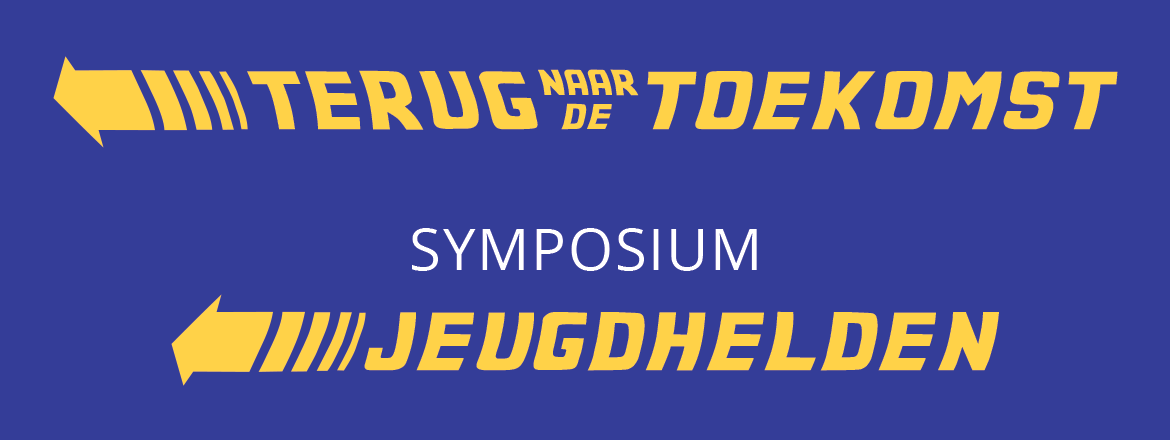 De afgelopen jaren is er veel onrust geweest in het werkveld van de Kinder- en Jeugdpsychiatrie. Vanuit de maatschappij klinkt de roep om minder labels en demedicalisering. De jeugdwet werd ingevoerd: een nieuw vorm van aansturing en financiering, waarbij ook nog eens flink werd bezuinigd. Tegelijkertijd ontstaan er mooie nieuwe werkvormen, staat de wetenschap gelukkig niet stil en komen er steeds meer nieuwe technieken beschikbaar die er om lijken te vragen ingezet te worden in de praktijk.Vanuit deze context gaat Arne in op de uitdaging voor de  (academische) kinder- en jeugdpsychiatrie (KJP) anno 2018:  elk kind met psychische problemen dat vastloopt in zijn/haar ontwikkeling zou weer op weg moeten worden geholpen naar een gezonde toekomst. Parallel hieraan zou de KJP zich op meta-niveau moeten door ontwikkelen naar een multidisciplinair vakgebied dat én stevig is ingebed in het academisch ziekenhuis (bijvoorbeeld om goede zorg voor kinderen met én ernstige lichamelijke- én ernstige psychiatrische problemen te leveren) maar net zo goed 'op straat' bekwamer wordt in normaliseren, preventie, en het aansluiten bij gezinnen en jongeren in de wijk die nu niet bereikt worden. Hiervoor is innovatie nodig in samenwerking met partners uit allerlei verschillende disciplines en moeten kinderen en ouders van meet af aan de kans krijgen om mee te denken bij dit proces.Voorafgaand aan de oratie, tussen 9.30 en 14.30 uur, organiseren we een symposium waarbij de nadruk zal liggen op discussie en inspiratie. Met onder andere wetenschappers, beleidsmakers, hulpverleners en jongeren zoeken we naar ingrediënten en prioritering voor een bloeiende toekomst van de Kinder- en Jeugdpsychiatrie: wat weten we al en kunnen we gewoon vol overtuiging dóen? En waar valt de grootste winst te behalen de komende jaren? Onder leiding van de dagvoorzitter storten we ons op drie deelonderwerpen:  de Kinder- en Jeugdpsychiatrie … en de jeugd van tegenwoordig', '….binnen de jeugdhulp' en '…in het ziekenhuis'. Het prioriteitenlijstje dat we opleveren zal nog dezelfde middag worden verwerkt in de oratie van Arne.Het symposium én de oratie vinden plaats in het hoofdgebouw van de Vrije Universiteit op de Boelelaan 1105 te Amsterdam. De kosten voor het symposium bedragen 35 Euro, accreditatie wordt aangevraagd.Datum				: 29 maart 2018Tijd				: 09.30 – 16:45 uurLocatie		: hoofdgebouw van de Vrije Universiteit op de Boelelaan 1105,  te AmsterdamKosten				: deelname aan het symposium kost € 35,-Organisatie			: VUmc Kinder- en jeugdpsychiatrieAantal personen		: 170Accreditatie aangevraagd bij : NVvP, NVO/NIP, SKJ en FGzPtKijk voor meer informatie over het programma en wijze van inschrijving op:https://www.aanmelder.nl/jeugdhelden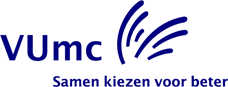 *Locatie oratie: hoofdgebouw van de Vrije Universiteit op de Boelelaan 110509.30-09.45Ontvangst met koffie en thee09:45-10:00De Kinder- en Jeugdpsychiatrie & de Jeugd van Tegenwoordig
Jiska Peper, wetenschapper en journalist Marielse Eelkes Reflectie: Art-Jan van Capelle; De Nieuwe Kans, Rotterdam Discussie: allen11:00-12:00De Kinder- en Jeugdpsychiatrie binnen de JeugdhulpPaul Jochems, kinder- en jeugdpsychiater en Geneesheer Directeur bij Pluryn (ok) Nino Hensen, ervaringsdeskundige Erik Jongman, psycholoog  forensische jeugdpsychiatrie en jeugdhulp Reflectie: Ellie Miedema; Gemeente Amsterdam Discussie: allen12:00-12:15Het laatste woord aan Frits Boer, em. Prof. Kinder- en Jeugdpsychiatrie AMC12:15-13:15Lunch13:15-14:30De Kinder- en Jeugdpsychiatrie in het Academisch Ziekenhuis Hans van Goudoever, kinderarts, hoogleraar/hoofd Kindergeneeskunde VUmc/AMC Kim Oostrom, hoofd PSA-kind AMC Reflectie: Chaim Huijser Discussie: allen 14:30-14:45Het laatste woord: Theo Doreleijers, em. Prof. Kinder- en Jeugdpsychiatrie VUmc14:45-15.00Afsluiting door dagvoorzitter15:00-15:45‘Einde/pauze tot oratie15:45-16:45Oratie16:45-17:45Receptie